  Halton Lea Library Visit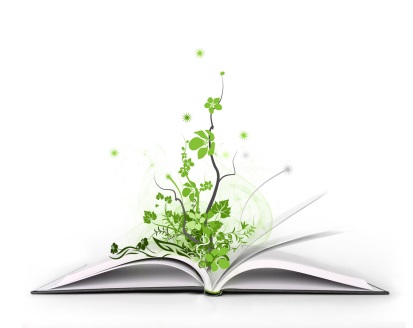 Date: 27th Nov 2019Dear parents/carers,We are very pleased to inform you that our Reception children have been invited to visit the Halton Lea Library on Wednesday, 11th December 2019 and learn about the services the library provides, as well as to get immersed in the Christmas spirit by listening to Christmas stories and taking part in the follow up activities.We are very excited about our visit and would like to invite you to register your child with the library, by filling in the attached subscription slip and returning it to school ASAP but no later than Monday, 9th December 2019. If you are happy for your child to visit the Halton Lea Library, please fill in the reply slip below and return to school no later than Monday, 9th December 2019.Best wishes,Mrs CrabbePlease return the slip no later than Monday, 9th December 2019Delete as appropriateI would/would not like my child …………………………………….. to take part in the Halton Lea Library visit on 11th December 2019.Signed …………………………...     Relationship to the child ………………………. 